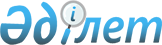 "2011-2013 жылдарға арналған Солтүстік Қазақстан облысының облыстық бюджеті туралы" Солтүстік Қазақстан облыстық мәслихаттың 2010 жылғы 13 желтоқсандағы N 30/2 шешіміне өзгерістер мен толықтырулар енгізу туралы
					
			Күшін жойған
			
			
		
					Солтүстік Қазақстан облыстық мәслихатының 2011 жылғы 15 наурыздағы N 32/1 шешімі. Солтүстік Қазақстан облысының Әділет департаментінде 2011 жылғы 12 сәуірде N 1773 тіркелді. Күші жойылды - Солтүстік Қазақстан облыстық мәслихатының 2012 жылғы 24 ақпандағы N 2/12 Шешімімен

      Ескерту. Күші жойылды - Солтүстік Қазақстан облыстық мәслихатының 2012.02.24 N 2/12 Шешімімен      Қазақстан Республикасының 2008 жылғы 4 желтоқсандағы № 95-IV Бюджет кодексінің 106 және 108-баптарына, «Қазақстан Республикасындағы жергілікті мемлекеттік басқару және өзін-өзі басқару туралы» Қазақстан Республикасының 2001 жылғы 23 қаңтардағы № 148 Заңының 6-бабы 1-тармағы 1) тармақшасына, қаулысына сәйкес облыстық мәслихат ШЕШТІ:



      1. «2011-2013 жылдарға арналған Солтүстік Қазақстан облысының облыстық бюджеті туралы» облыстық мәслихаттың IV шақырымы отызыншы сессиясының 2010 жылғы 13 желтоқсандағы № 30/2 шешіміне (2011 жылғы 18 қантардағы № 1769 мемлекеттік тіркеу тізілімінде тіркелген, 2011 жылғы 25 қаңтардағы «Солтүстік Қазақстан», 2011 жылғы 25 қаңтардағы «Северный Казахстан» газеттерінде жарияланған) мына өзгерістер мен толықтырулар енгізілсін:

      1-тармақта:

      1) тармақшада

      «72 121 412» цифрлары «75 668 567,1» цифрларымен ауыстырылсын;

      7 846 285» цифрлары «8 148 954» цифрларымен ауыстырылсын;

      «429 547» цифрлары «525 608» цифрларымен ауыстырылсын;

      «63 845 580» цифрлары «66 994 005,1» цифрларымен ауыстырылсын;

      2) тармақшада

      «71 991 412» цифрлары «76 632 939,6» цифрларымен ауыстырылсын;

      3) тармақшада

      «1 110 058» цифрлары «2 189 607,6» цифрларымен ауыстырылсын;

      «1 408 126» цифрлары «2 695 926» цифрларымен ауыстырылсын;

      «298 068» цифрлары «506 318,4» цифрларымен ауыстырылсын;

      5) тармақшада

      «-1 110 058» цифрлары «-3 283 980,1» цифрларымен ауыстырылсын;

      6) тармақшада

      «1 110 058» цифрлары «3 283 980,1» цифрларымен ауыстырылсын;

      7-тармақта:

      1) тармақшада

      «154 678» цифрлары «175 883» цифрларымен ауыстырылсын;

      2) тармақшада

      «356 795» цифрлары «384 897» цифрларымен ауыстырылсын;

      3) тармақшада

      «81 795» цифрлары «358 423» цифрларымен ауыстырылсын;

      4) тармақшада

      «1 033 423» цифрлары «1 105 866» цифрларымен ауыстырылсын;

      10) тармақшада

      «1 940 328» цифрлары «1 985 130» цифрларымен ауыстырылсын;

      12) тармақшада

      «33 516» цифрлары «34 257» цифрларымен ауыстырылсын;

      18) тармақшада

      «1 857 374» цифрлары «1 439 946» цифрларымен ауыстырылсын;

      «841 053» цифрлары «707 034» цифрларымен ауыстырылсын;

      үшінші азат жол алынып тасталсын;

      21) тармақша келесі редакцияда жазылсын:

      «1 000 000 мың теңге – инженерлік-коммуникациялық инфрақұрылымды дамытуға, жайластыруға және (немесе) сатып алуға»;

      23) тармақша келесі редакцияда жазылсын:

      «588 000 мың теңге - мемлекеттік коммуналдық тұрғын үй қорының тұрғын үйлерін салуға және (немесе) сатып алуға»;

      24) тармақшада

      «5 668 905» цифрлары «6 937 780» цифрларымен ауыстырылсын;

      «3 231 404» цифрлары «4 500 279» цифрларымен ауыстырылсын;

      келесі мазмұндағы 25), 26), 27), 28), 29) тармақшалармен толықтырылсын:

      «25) 83 809 мың теңге – ауыл шаруашылығы малдарын ұйымдастыру және сәйкестікке келтіру;

      26) 204 806 мың теңге – мектеп мұғалімдерінің және білім берудің мектепке дейінгі ұйымдар тәрбиелеушілерінің біліктілік санатына үстемақы көлемін ұлғайту;

      27) 15 786 мың теңге – техникалық және кәсіби білім беру ұйымдарының өндірістік білім беру шеберлеріне өндірістік білім беруді ұйымдастыруға үстемақы орнату;

      28) 534 267 мың теңге – Жұмыспен қамту 2020 бағдарламасының іс-шараларын іске асыруға, соның ішінде:

      361 115 мың теңге - кәсіби даярлық, кадрларды қайта даярлау және біліктілігін арттыру;

      52 338 мың теңге – жалақыны жартылау субсидиялау;

      8 755 мың теңге - кәсіпкерлікке үйрету;

      2 117 мың теңге - жол жүруге субсидия ұсыну;

      109 942 мың теңге - жұмыспен қамту орталықтарын құру;

      29) 356 900 мың теңге – 2020 жұмыспен қамту бағдарламасының аясында инженерлік-коммуникациялық инфрақұрылымды дамытуға»;

      8-тармақта:

      келесі мазмұндағы төртінші абзацпен толықтырылсын:

      «2020 жұмыспен қамту бағдарламасының аясында тұрғын үй салу және (немесе) сатып алуға – 1 087 800 мың теңге;»;

      бесінші азат жол келесі редакцияда жазылсын:

      «тұрғын үй құрылысы жинақтары жүйесі арқылы тұрғың үй салуға және (немесе) сатып алуға – 500 000 мың теңге»;

      келесі мазмұндағы алтыншы абзацпен толықтырылсын:

      «2020 жұмыспен қамту бағдарламасының аясында ауылда кәсіпкерлікті дамытуға қолдау көрсетуге – 200 000 мың теңге.»;

      10-тармақта:

      «2 125 235» цифрлары «3 109 941» цифрларымен ауыстырылсын;

      келесі мазмұндағы 10-1 тармақмен толықтырылсын:

      «10-1. 5-қосымшаға сәйкес облыстық бюджет шығыстарында қаржылық жыл басына қалыптасқан бюджеттік қаражаттың бос қалдықтары және республикалық және облыстық бюджеттерден берілген 2010 жылы пайдаланылмаған нысаналы трансферттерді қайтару есебінен шығыстар көзделсін.»;

      көрсетілген шешімге 1-қосымша осы шешімге 1-қосымшаға сәйкес жаңа редакцияда жазылсын (қоса беріледі).

      2. Осы шешім 2011 жылғы 1 қаңтардан бастап қолданысқа енгізіледі.      Облыстық Мәслихат                Облыстық Мәслихат

      XXXII сессиясының                төрағасы хатшысы

      Н. Коняхин                        Қ. Едіресов

Облыс мәслихаты сессиясының

2011 жылғы 15 наурыздағы № 32/1 шешіміне

1-қосымшаОблыс мәслихаты сессиясының

2010 жылғы 13 желтоқсандағы № 30/2 шешіміне

1-қосымша 2011 жылға арналған Солтүстiк Қазақстан облыстық бюджетi

Облыс мәслихаты сессиясының

2011 жылғы 15 наурыздағы № 32/1 шешіміне

2-қосымшаОблыс мәслихаты сессиясының

2010 жылғы 13 желтоқсандағы № 30/2 шешіміне

5-қосымша 2011 жылдың 1 қаңтарына қалыптасқан бюджеттік қаражаттың бос қалдықтарын бағыттау және 2010 жылы пайдаланылмаған республикалық және облыстық бюджеттерден нысаналы трансферттерді қайтаруКірістер:Шығыстар:
					© 2012. Қазақстан Республикасы Әділет министрлігінің «Қазақстан Республикасының Заңнама және құқықтық ақпарат институты» ШЖҚ РМК
				СанатыСанатыСанатыСанатыСомасы, мың теңгеСыныбыСыныбыСыныбыСомасы, мың теңгеішкі сыныбыішкі сыныбыСомасы, мың теңгеАтауыСомасы, мың теңге123451) Кірістер75 668 567,11Салықтық түсімдер8 148 95401Табыс салығы7 114 5942Жеке табыс салығы7 114 59405Тауарларға, жұмыстарға және қызметтерге салынатын iшкi салықтар1 034 3603Табиғи және басқа ресурстарды пайдаланғаны үшiн түсетiн түсiмдер1 034 3602Салықтық емес түсiмдер525 60801Мемлекеттік меншіктен түсетін кірістер61 9961Мемлекеттік кәсіпорындардың таза кірісінің бір бөлігінің түсімдері1 4005Мемлекет меншігіндегі мүлікті жалға беруден түсетін кірістер25 0007Мемлекеттік бюджеттен берілген кредиттер бойынша сыйақылар35 59602Мемлекеттік бюджеттен қаржыландырылатын мемлекеттік мекемелердің тауарларды (жұмыстарды, қызметтерді) өткізуінен түсетін түсімдер20 0001Мемлекеттік бюджеттен қаржыландырылатын мемлекеттік мекемелердің тауарларды (жұмыстарды, қызметтерді) өткізуінен түсетін түсімдер20 00004Мемлекеттік бюджеттен қаржыландырылатын, сондай-ақ Қазақстан Республикасы Ұлттық Банкінің бюджетінен (шығыстар сметасынан) ұсталатын және қаржыландырылатын мемлекеттік мекемелер салатын айыппұлдар, өсімпұлдар, санкциялар, өндіріп алулар382 8741Мұнай секторы ұйымдарынан түсетін түсімдерді қоспағанда, мемлекеттік бюджеттен қаржыландырылатын, сондай-ақ Қазақстан Республикасы Ұлттық Банкінің бюджетінен (шығыстар сметасынан) ұсталатын және қаржыландырылатын мемлекеттік мекемелер салатын айыппұлдар, өсімпұлдар, санкциялар, өндіріп алулар382 87406Басқа да салықтық емес түсiмдер60 7381Басқа да салықтық емес түсiмдер60 7384Трансферттердің түсімдері66 994 005,101Төмен тұрған мемлекеттiк басқару органдарынан алынатын трансферттер282 435,12Аудандық (қалалық) бюджеттерден трансферттер282 435,102Мемлекеттiк басқарудың жоғары тұрған органдарынан түсетiн трансферттер66 711 5701Республикалық бюджеттен түсетiн трансферттер66 711 570Функционалдық топФункционалдық топФункционалдық топФункционалдық топСомасы, мың теңгеӘкімшіӘкімшіӘкімшіСомасы, мың теңгеБағдарламаБағдарламаСомасы, мың теңгеАтауыСомасы, мың теңге2) Шығындар76 632 939,61Жалпы сипаттағы мемлекеттiк қызметтер1 181 550110Облыс мәслихатының аппараты50 804001Облыс мәслихатының қызметін қамтамасыз ету жөніндегі қызметтер50 804120Облыс әкімінің аппараты773 366001Облыс әкімінің қызметін қамтамасыз ету315 934003Жеке және заңды тұлғаларға "жалғыз терезе" қағидаты бойынша мемлекеттік қызметтер көрсететін халыққа қызмет орталықтарының қызметін қамтамасыз ету431 432004Мемлекеттік органдардың күрделі шығыстары26 000257Облыстың қаржы басқармасы247 461001Жергілікті бюджетті атқару және коммуналдық меншікті басқару саласындағы мемлекеттік саясатты іске асыру жөніндегі қызметтер82 515009Коммуналдық меншікті жекешелендіруді ұйымдастыру4 172013Мемлекеттік органдардың күрделі шығыстары5 095113Жергілікті бюджеттерден алынатын нысаналы ағымдағы трансферттер1 679114Жергілікті бюджеттерден алынатын дамытуға нысаналы трансферттер154 000258Облыстың экономика және бюджеттік жоспарлау басқармасы109 919001Экономикалық саясатты, мемлекеттік жоспарлау жүйесін қалыптастыру мен дамыту және облысты басқару саласындағы мемлекеттік саясатты іске асыру жөніндегі қызметтер104 810005Мемлекеттік органдардың күрделі шығыстары5 1092Қорғаныс63 070250Облыстың жұмылдыру дайындығы, азаматтық қорғаныс, авариялар мен дүлей зілзалалардың алдын алуды және жоюды ұйымдастыру басқармасы63 070001Жергілікті деңгейде жұмылдыру дайындығы, азаматтық қорғаныс, авариялар мен дүлей апаттардың алдын алуды және жоюды ұйымдастыру саласындағы мемлекеттік саясатты іске асыру жөніндегі қызметтер22 554003Жалпыға бірдей әскери міндетті атқару шеңберіндегі іс-шаралар17 344005Облыстық ауқымдағы жұмылдыру дайындығы және жұмылдыру23 1723Қоғамдық тәртіп, қауіпсіздік, құқықтық, сот, қылмыстық-атқару қызметі3 337 557252Облыстық бюджеттен қаржыландырылатын атқарушы ішкі істер органы3 337 557001Облыс аумағында қоғамдық тәртіпті және қауіпсіздікті сақтауды қамтамасыз ету саласындағы мемлекеттік саясатты іске асыру жөніндегі қызметтер2 847 323003Қоғамдық тәртіпті қорғауға қатысатын азаматтарды көтермелеу1 039006Мемлекеттік органдардың күрделі шығыстары342 000013Белгілі тұратын жері және құжаттары жоқ адамдарды орналастыру қызметтері36 777014Әкімшілік тәртіппен тұткындалған адамдарды ұстауды ұйымдастыру12 273015Қызмет жануарларын ұстауды ұйымдастыру51 709016"Мак" операциясын өткізу2 730018Республикалық бюджеттен берілетін ағымдағы нысаналы трансферттер есебiнен халықаралық маңызы бар іс-шараларды өткізу кезінде қоғамдық тәртіппен қорғауды қамтамасыз ету34 257019Көші-қон полициясының қосымша штаттық санын ұстау, материалдық-техникалық жарақтандыруға, оралмандарды құжаттандыру7 316020Оралмандарды уақытша орналастыру орталығын және Оралмандарды бейімдеу мен кіріктіру орталығын ұстау және материалдық-техникалық жарақтандыру2 1334Бiлiм беру10 312 997,4252Облыстық бюджеттен қаржыландырылатын атқарушы ішкі істер органы36 195007Кадрлардың біліктілігін арттыру және оларды қайта даярлау36 195253Облыстың денсаулық сақтау басқармасы116 017003Кадрлардың біліктілігін арттыру және оларды қайта даярлау13 209043Техникалық және кәсіптік, орта білімнен кейінгі білім беру мекемелерінде мамандар даярлау60 972044Техникалық және кәсіптік, орта білімнен кейінгі білім беру бағдарламалары бойынша оқитындарға әлеуметтік қолдау көрсету41 836260Облыстың туризм, дене шынықтыру және спорт басқармасы918 340006Балалар мен жасөспірімдерге спорт бойынша қосымша білім беру754 872007Мамандандырылған бiлiм беру ұйымдарында спорттағы дарынды балаларға жалпы бiлiм беру163 468261Облыстың білім басқармасы7 155 387001Жергілікті деңгейде білім беру саласындағы мемлекеттік саясатты іске асыру жөніндегі қызметтер72 312003Арнайы білім беретін оқу бағдарламалары бойынша жалпы білім беру1 123 944004Білім берудің мемлекеттік облыстық мекемелерінде білім беру жүйесін ақпараттандыру30 020005Білім берудің мемлекеттік облыстық мекемелер үшін оқулықтар мен оқу-әдiстемелiк кешендерді сатып алу және жеткізу14 946006Мамандандырылған білім беру ұйымдарында дарынды балаларға жалпы білім беру431 605007Облыстық ауқымда мектеп олимпиадаларын, мектептен тыс іс-шараларды және конкурстар өткізу102 365010Кадрлардың біліктілігін арттыру және оларды қайта даярлау91 252011Балалар мен жеткіншектердің психикалық денсаулығын зерттеу және халыққа психологиялық-

медициналық-педагогикалық консультациялық көмек көрсету114 423013Мемлекеттік органдардың күрделі шығыстары2 200024Техникалық және кәсіптік білім беру ұйымдарында мамандар даярлау2 335 560027Аудандар (облыстық маңызы бар қалалар) бюджеттеріне мектепке дейінгі білім ұйымдарында мемлекеттік білімдік тапсырысын іске асыруға берілетін ағымдағы нысаналы трансферттер831 019033Ата-аналарының қамқорынсыз қалған жетім баланы ұстауға (жетім балалар) асыраушыларға (қамқоршыларға) ай сайынғы ақшалай қаражат төлеуге республикалық бюджеттен нысаналы ағымдағы трансферттер202 457034өндірістік шеберханаларды, оқу орындарының зертханаларын жаңарту мен қайта жабдықтауға, техникалық және кәсіби білім беруге республикалық бюджеттен нысаналы ағымдағы трансферттер25 000035Педагогикалық кадрлардың біліктілігін арттыру үшін оқу жабдықтарын сатып алу28 000042Үйде оқитын мүгедек-балаларды жабдықтармен, бағдарламалық қамтамасыз етуді қамтуға аудандар (облыстық маңызы бар қалалар) бюджеттеріне республикалық бюджеттен берілетін нысаналы ағымдағы трансферттер79 745045Аудандар (облыстық маңызы бар қала) бюджеттеріне республикалық бюджеттен мектеп мұғалімдеріне және білімнің мектепке дейінгі ұйымдарының тәрбиелеушілеріне біліктілік санаты ушін үстемеақы мөлшілерін ұлғайтуға195 839047Техникалық және кәсіптік білім ұйымдарының өндірістік оқыту шеберлеріне өндірістік оқытуды ұйымдастырғаны үшін үстемеақы белгілеу15 786048Негізгі орта және жалпы орта білім беретін мемлекеттік мекемелердегі физика, химия, биология кабинеттерін оқу жабдығымен жарақтандыруға аудандар (облыстық маңызы бар қалалар) бюджеттеріне республикалық бюджеттен берілетін нысаналы ағымдағы трансферттер200 7530522020 жұмыспен қамту бағдарламасын іске асыру аясында кадрлардың біліктілігін арттыру даярлау және қайта даярлау361 115058Бастауыш, негізгі орта және жалпы орта білім беретін мемлекеттік мекемелерде лингафондық және мультимедиялық кабинеттер құруға аудандар (облыстық маңызы бар қалалар) бюджеттеріне республикалық бюджеттен берілетін нысаналы ағымдағы трансферттер205 017113Жергілікті бюджеттерден алынатын нысаналы ағымдағы трансферттер692 029271Облыстың құрылыс басқармасы2 087 058,4008Білім беру объектілерін салуға және реконструкциялауға аудандар облыстық бюджеттен (облыстық маңызы бар қалалар) бюджеттеріне берілетін нысаналы даму трансферттер55 000037Білім беру объектілерін салу және реконструкциялау2 032 058,45Денсаулық сақтау12 559 792,4253Облыстың денсаулық сақтау басқармасы12 371 424001Жергілікті деңгейде денсаулық сақтау саласындағы мемлекеттік саясатты іске жөніндегі қызметтер81 580005Жергілікті денсаулық сақтау ұйымдары үшін қанды, оның құрамдарын және дәрілерді өндіру248 856006Ана мен баланы қорғау жөніндегі қызметтер114 192007Салауатты өмір салтын насихаттау65 506008Қазақстан Республикасында ЖҚТБ індетінің алдын алу және қарсы күрес жөніндегі іс-шараларды іске асыру30 070009Туберкулезден, жұқпалы және психикалық аурулардан және жүйкесі бұзылуынан зардап шегетін адамдарға медициналық көмек көрсету2 742 030010Республикалық бюджет қаражатынан көрсетілетін медициналық көмекті қоспағанда, халыққа амбулаторлық-емханалық көмек көрсету5 436 103011Жедел медициналық көмек көрсету және санитарлық авиация549 988013Патологоанатомиялық союды жүргізу36 494014Халықтың жекелеген санаттарын амбулаториялық деңгейде дәрілік заттармен және мамандандырылған балалар және емдік тамақ өнімдерімен қамтамасыз ету651 186016Азаматтарды елді мекеннің шегінен тыс емделуге тегін және жеңілдетілген жол жүрумен қамтамасыз ету21 987017Шолғыншы эпидемиологиялық қадағалау жүргізу үшін тест-жүйелерін сатып алу896018Денсаулық сақтау облысында ақпараттық-талдамалық қызметтер24 459019Туберкулезге қарсы препараттармен туберкулезбен ауырғандарды қамтамасыз ету76 349020Диабет ауруларын диабетке қарсы препараттарымен қамтамасыз ету360 148021Онкологиялық ауруларды химия препараттарымен қамтамасыз ету298 361022Бүйрек функциясының созылмалы жеткіліксіздігі, миастениямен ауыратын науқастарды, сондай-ақ бүйрегі транспланттаудан кейінгі науқастарды дәрілік заттармен қамтамасыз ету73 651026Гемофилиямен ауыратын ересек адамдарды емдеу кезінде қанның ұюы факторлармен қамтамасыз ету179 567027Халыққа иммунды алдын алу жүргізу үшін вакциналарды және басқа иммундық-биологиялық препараттарды орталықтандырылған сатып алу234 459029Облыстық арнайы медициналық жабдықтау базалары24 405030Мемлекеттік денсаулық сақтау органдарының күрделі шығыстары1 268033Денсаулық сақтаудың медициналық ұйымдарының күрделі шығыстары1 106 328036Жіті миокард инфаркт сырқаттарын тромболитикалық препараттармен қамтамасыз ету 13 541271Облыстың құрылыс басқармасы188 368,4038Денсаулық сақтау объектілерін салу және реконструкциялау188 368,46Әлеуметтiк көмек және әлеуметтiк қамсыздандыру2 791 129256Облыстың жұмыспен қамтуды үйлестіру және әлеуметтік бағдарламалар басқармасы2 122 478001Жергілікті деңгейде облыстың жұмыспен қамтуды қамтамасыз ету және үшін әлеуметтік бағдарламаларды іске асыру саласындағы мемлекеттік саясатты іске асыру жөніндегі қызметтер73 608002Жалпы үлгідегі медициналық-әлеуметтік мекемелерде (ұйымдарда) қарттар мен мүгедектерге арнаулы әлеуметтік қызметтер көрсету341 557003Мүгедектерге әлеуметтік қолдау көрсету144 111007Мемлекеттік органдардың күрделі шығыстары2 880012Тірек-қозғалу аппаратының қызметі бұзылған балаларға арналған мемлекеттік медициналық-әлеуметтік мекемелерде (ұйымдарда) мүгедек балалар үшін арнаулы әлеуметтік қызметтер көрсету58 711013Психоневрологиялық медициналық-әлеуметтік мекемелерде (ұйымдарда) психоневрологиялық аурулармен ауыратын мүгедектер үшін арнаулы әлеуметтік қызметтер көрсету716 660014Оңалту орталықтарында қарттарға, мүгедектерге, оның ішінде мүгедек балаларға арнаулы әлеуметтік қызметтер көрсету25 334015Балаларға арналған психоневрологиялық мецидиналық-әлеуметтік мекемелерде (ұйымдарда) психоневрологиялық ауытқулары бар мүгедек балаларға арнайы әлеуметтік қызмет көрсету172 058017Аудандар (облыстық маңызы бар қала) бюджеттеріне арнайы әлеуметтік қызметтер стандарттарын енгізуге нысаналы ағымдағы трансферттер19 631018Республикалық бюджеттен берілетін нысаналы трансферттер есебінен үкіметтік емес секторда мемлекеттік тапсырысты орналастыру3 531037Аудандар (облыстық маңызы бар қала) бюджеттеріне республикалық бюджеттен 2020 Жұмыспен қамту бағдарламасы іс-шараларын іске асыруға нысаналы ағымдағы трансферттер164 397113Жергілікті бюджеттерден алынатын ағымдағы нысаналы трансферттер400 000261Облыстың білім басқармасы659 896015Жетiм балаларды, ата-анасының қамқорлығынсыз қалған балаларды әлеуметтік қамсыздандыру632 152037Әлеуметтік оңтайландыру27 744265Облыстың кәсіпкерлік және өнеркәсіп басқармасы8 7550182020 Жұмыспен қамту бағдарламасына қатысушыларды кәсіпкерлікке үйрету8 7557Тұрғын үй-коммуналдық шаруашылық4 628 475271Облыстың құрылыс басқармасы2 104 266014Мемлекеттік тұрғын үйді салу және (немесе) сатып алуға аудандар (облыстық маңызы бар қала) бюджеттеріне республикалық бюджеттен берілетін дамытуға нысаналы трансферттер588 000027Инженерлік-коммуникациялық инфрақұрылымды дамытуға, жайластыруға және (немесе) сатып алуға аудандар (облыстық маңызы бар қала) бюджеттеріне республикалық бюджеттен берілетін дамытуға нысаналы трансферттер1 159 366056Аудандар (облыстық маңызы бар қала) бюджеттеріне республикалық бюджеттен 2020 Жұмыспен қамту бағдарламасы аясында инженерлік-

коммуникациялық инфрақұрылымды дамытуға нысаналы даму трансферттері356 900279Облыстың энергетика және коммуналдық шаруашылық басқармасы2 524 209001Жергілікті деңгейде энергетика және коммуналдық шаруашылық саласындағы мемлекеттік саясатты іске асыру жөніндегі қызметтер30 816010Сумен жабдықтау жүйесін дамытуға аудандар (облыстық маңызы бар қала) бюджеттеріне дамытуға нысаналы трансферттер1 956 690014Коммуналдық шаруашылығын дамытуға аудандар (облыстық маңызы бар қала) бюджеттеріне дамытуға нысаналы трансферттер309 890113Жергілікті бюджеттерден берілетін ағымдағы нысаналы трансферттер100 000114Жергілікті бюджеттерден берілетін нысаналы даму трансферттері126 8138Мәдениет, спорт, туризм және ақпараттық кеңістiк1 815 701259Облыстың мұрағаттар және құжаттама басқармасы162 130001Жергілікті деңгейде мұрағат ісін басқару жөніндегі мемлекеттік саясатты іске асыру жөніндегі қызметтер 14 358002Мұрағат қорының сақталуын қамтамасыз ету147 772260Облыстың туризм, дене шынықтыру және спорт басқармасы 461 045001Жергілікті деңгейде туризм, дене шынықтыру және спорт саласындағы мемлекеттік саясатты іске асыру жөніндегі қызметтер31 763003Облыстық деңгейінде спорт жарыстарын өткізу55 443004Әртүрлi спорт түрлерi бойынша облыстық құрама командаларының мүшелерiн дайындау және олардың республикалық және халықаралық спорт жарыстарына қатысуы369 629013Туристік қызметті реттеу4 210262Облыстың мәдениет басқармасы721 857001Жергiлiктi деңгейде мәдениет саласындағы мемлекеттік саясатты іске асыру жөніндегі қызметтер37 163003Мәдени-демалыс жұмысын қолдау59 373005Тарихи-мәдени мұралардың сақталуын және оған қол жетімді болуын қамтамасыз ету119 447007Театр және музыка өнерін қолдау366 489008Облыстық кітапханалардың жұмыс істеуін қамтамасыз ету96 059113Жергілікті бюджеттерден берілетін ағымдағы нысаналы трансферттер43 326263Облыстың ішкі саясат басқармасы351 431001Жергілікті деңгейде мемлекеттік, ішкі саясатты іске асыру жөніндегі қызметтер71 004003Жастар саясаты саласында өңірлік бағдарламаларды іске асыру18 828005Мемлекеттік органдардың күрделі шығыстары2 000007Мемлекеттік ақпараттық саясат жүргізу жөніндегі қызметтер259 599264Облыстың тілдерді дамыту басқармасы59 238001Жергілікті деңгейде тілдерді дамыту саласындағы мемлекеттік саясатты іске асыру жөніндегі қызметтер27 421002Мемлекеттiк тiлдi және Қазақстан халықтарының басқа да тiлдерін дамыту31 217003Мемлекеттік органдардың күрделі шығыстары600271Облыстың құрылыс басқармасы60 000042Аудандар (облыстық маңызы бар қалалар) бюджеттеріне мәдениет объектілерін дамытуға берілетін нысаналы даму трансферттері60 00010Ауыл, су, орман, балық шаруашылығы, ерекше қорғалатын табиғи аумақтар, қоршаған ортаны және жануарлар дүниесін қорғау, жер қатынастары11 355 584251Облыстың жер қатынастары басқармасы30 537001Облыс аумағында жер қатынастарын реттеу саласындағы мемлекеттік саясатты іске асыру жөніндегі қызметтер30 537254Облыстың табиғи ресурстар және табиғат пайдалануды реттеу басқармасы580 307001Жергілікті деңгейде қоршаған ортаны қорғау саласындағы мемлекеттік саясатты іске асыру жөніндегі қызметтер58 161005Ормандарды сақтау, қорғау, молайту және орман өсiру506 988006Жануарлар дүниесін қорғау12 158008Қоршаған ортаны қорғау бойынша іс-шаралар3 000255Облыстың ауыл шаруашылығы басқармасы8 053 820001Жергілікті деңгейде ауыл шаруашылығы саласындағы мемлекеттік саясатты іске асыру жөніндегі қызметтер71 756002Тұқым шаруашылығын қолдау384 897003Мемлекеттік органдардың күрделі шығыстары22 232009Ауыз сумен жабдықтаудың баламасыз көздерi болып табылатын сумен жабдықтаудың аса маңызды топтық жүйелерiнен ауыз су беру жөніндегі қызметтердің құнын субсидиялау1 036 845010Асыл тұқымды мал шаруашылықты қолдау621 903011Өндірілетін ауыл шаруашылығы дақылдарының өнімділігі мен сапасын арттыруды қолдау1 418 401013Мал шаруашылығы өнімдерінің өнімділігін және сапасын арттыруды субсидиялау1 105 866020Көктемгі егіс және егін жинау жұмыстарын жүргізу үшін қажетті жанар-жағар май және басқа да тауар-материалдық құндылықтарының құнын арзандату3 046 512026Аудандар (облыстық маңызы бар қалалар) бюджеттеріне эпизоотияға қарсы іс-шаралар жүргізуге берілетін ағымдағы нысаналы трансферттер173 742028Уақытша сақтау пунктіне дейін ветеринарлық препараттарын тасымалдау бойынша қызметтер2 141031Ауыл шаруашылығы жануарларын бірдейлендіруді жүргізу үшін ветеринариялық мақсаттағы бұйымдар мен атрибуттарды, жануарға арналған ветеринариялық паспортты орталықтандырып сатып алу және оларды аудандардың (облыстық маңызы бар қалалардың) жергілікті атқарушы органдарына тасымалдау (жеткізу)97 109099Аудандардың (облыстық маңызы бар қалалардың) бюджеттеріне ауылдық елді мекендер саласының мамандарын әлеуметтік қолдау шараларын іске асыру үшін берілетін ағымдағы нысаналы трансферттер72 416271Облыстың құрылыс басқармасы2 690 920022Орман шаруашылығы объектілерін дамыту147 331029Сумен жабдықтау жүйесін дамытуға аудандар (облыстық маңызы бар қалалар) бюджеттеріне берілетін нысаналы даму трансферттер2 543 58911Өнеркәсіп, сәулет, қала құрылысы және құрылыс қызметі1 543 179267Облыстың мемлекеттік сәулет-

құрылыс бақылауы басқармасы26 744001Жергілікті деңгейде мемлекеттік сәулет-құрылыс бақылау саласындағы мемлекеттік саясатты іске асыру жөніндегі қызметтер24 716003Мемлекеттік органдардың күрделі шығыстары2 028271Облыстың құрылыс басқармасы1 503 229001Жергілікті деңгейде құрылыс саласындағы мемлекеттік саясатты іске асыру жөніндегі қызметтер36 469005Мемлекеттік органдардың күрделі шығыстары1 626114Жергілікті бюджеттерден берілетін нысаналы даму трансферттері1 465 134272Облыстың сәулет және қала құрылысы басқармасы13 206001Жергілікті деңгейде сәулет және қала құрылысы саласындағы мемлекеттік саясатты іске асыру жөніндегі қызметтер12 726004Мемлекеттік органдардың күрделі шығыстары48012Көлiк және коммуникация2 199 233268Облыстың жолаушылар көлігі және автомобиль жолдары басқармасы2 199 233001Жергілікті деңгейде көлік және коммуникация саласындағы мемлекеттік саясатты іске асыру жөніндегі қызметтер39 873002Көлік инфрақұрылымын дамыту718 191003Автомобиль жолдарының жұмыс істеуін қамтамасыз ету1 402 457005Әлеуметтiк маңызы бар ауданаралық (қалааралық) қатынастар бойынша жолаушылар тасымалын субсидиялау25 000011Мемлекеттік органдардың күрделі шығыстары1 752113Жергілікті бюджеттерден алынатын ағымдағы нысаналы трансферттер11 96013Басқалар1 527 926,7256Облыстың жұмыспен қамтуды үйлестіру және әлеуметтік бағдарламалар басқармасы111 072009Аудандар (облыстық маңызы бар қалалар) бюджеттеріне "Бизнестің жол картасы-2020" бағдарламасы аясында жеке кәсіпкерлікті қолдауға республикалық бюджеттен берілетін нысаналы ағымдағы трансферттер111 072265Облыстың кәсіпкерлік және өнеркәсіп басқармасы768 668001Жергілікті деңгейде кәсіпкерлікті және өнеркәсіпті дамыту саласындағы мемлекеттік саясатты іске асыру жөніндегі қызметтер49 865002Мемлекеттік органдардың күрделі шығыстары3 067004"Бизнестің жол картасы-2020" бағдарламасы аясында жеке кәсіпкерлікті қолдау6 000007Индустриялық-инновациялық даму стратегиясын іске асыру4 308011Кәсіпкерлік қызметті қолдау4 394014"Бизнестің жол картасы-2020" бағдарламасы аясында кредиттер бойынша пайыздық ставкаларды субсидиялау599 080015"Бизнестің жол картасы-2020" бағдарламасы аясында шағын және орта бизнеске кредитті жартылай кепілдеу71 474016"Бизнестің жол картасы-2020" бағдарламасы аясында бизнесті енгізуде сервистік қолдау30 480258Облыстың экономика және бюджеттік жоспарлау басқармасы5 000003Жергілікті бюджеттік инвестициялық жобалардың және концессиялық жобалардың техникалық-экономикалық негіздемелерін әзірлеу және оған сараптама жүргізу5 000279Облыстың энергетика және коммуналдық шаруашылық басқармасы643 186,7024"Бизнестің жол картасы-2020" бағдарламасы аясында индустриялық инфрақұрылымды дамыту643 186,715Трансферттер23 316 745,1257Облыстың қаржы басқармасы23 316 745,1007Субвенциялар22 569 861011Нысаналы пайдаланылмаған (толық пайдаланылмаған) трансферттерді қайтару745 037,1024Мемлекеттік органдардың функцияларын мемлекеттік басқарудың төмен тұрған деңгейлерінен жоғарғы деңгейлерге беруге байланысты жоғары тұрған бюджеттерге берілетін ағымдағы нысаналы трансферттер1 8473) Таза бюджеттік кредиттеу2 189 607,6Бюджеттік кредиттер2 695 9267Тұрғын үй-коммуналдық шаруашылық2 011 663271Облыстың құрылыс басқармасы2 011 663009Аудандардың (облыстық маңызы бар қалалардың) бюджеттеріне тұрғын үй салуға және (немесе) сатып алуға кредит беру2 011 66310Ауыл, су, орман, балық шаруашылығы, ерекше қорғалатын табиғи аумақтар, қоршаған ортаны және жануарлар дүниесін қорғау, жер қатынастары484 263255Облыстың ауыл шаруашылығы басқармасы484 263025Ауылдық елді мекендердің әлеуметтік саласының мамандарын әлеуметтік қолдау шараларын іске асыру үшін жергілікті атқарушы органдарға берілетін бюджеттік кредиттер484 26313Басқалар200 000265Облыстың кәсіпкерлік және өнеркәсіп басқармасы200 0000092020 жұмыспен қамту Бағдарламасы аясында ауылдағы кәсіпкерлікті дамытуға жәрдемдесу үшін бюджеттік кредиттер ұсыну200 000СанатыСанатыСанатыСанатыСомасы, мың теңгеСыныбыСыныбыСыныбыСомасы, мың теңгеішкі сыныбыішкі сыныбыСомасы, мың теңгеАтауы5Бюджеттік кредиттерді өтеу506 318,401Бюджеттік кредиттерді өтеу506 318,41Мемлекеттік бюджеттен берілген кредиттерді өтеу506 318,12Төленген мемлекеттік кепілдіктер бойынша талаптарды қайтару0,34) Қаржылық активтермен операциялар бойынша сальдо130 000Функционалдық топФункционалдық топФункционалдық топФункционалдық топСомасы, мың теңгеӘкімшіӘкімшіӘкімшіСомасы, мың теңгеБағдарламаБағдарламаСомасы, мың теңгеАтауы13Басқалар130 000257Облыстың қаржы басқармасы130 000005Заңды тұлғалардың жарғылық капиталын қалыптастыру немесе ұлғайту130 0005) Бюджет тапшылығы (профицитi)-3 283 980,16) Бюджеттің тапшылығын қаржыландыру3 283 980,1(профицитті пайдалану)7Қарыздар түсімі2 695 92601Мемлекеттік ішкі қарыздар2 695 9262Қарыз алу келісім-шарттары2 695 926Функционалдық топФункционалдық топФункционалдық топФункционалдық топСомасы, мың теңгеӘкімшіӘкімшіӘкімшіСомасы, мың теңгеБағдарламаБағдарламаСомасы, мың теңгеАтауы16Қарыздарды өтеу298 068,4257Облыстың қаржы басқармасы298 068,4015Жергілікті атқарушы органның жоғары тұрған бюджет алдындағы борышын өтеу298 068,1018Республикалық бюджеттен бөлінген пайдаланылмаған бюджеттік кредиттерді қайтару0,3СанатыСанатыСанатыСанатыСомасы, мың теңгеСыныбыСыныбыСыныбыСомасы, мың теңгеішкі сыныбыішкі сыныбыСомасы, мың теңгеАтауы8Бюджет қаражаттарының пайдаланылатын қалдықтары886 122,501Бюджет қаражаты қалдықтары886 122,51Бюджет қаражатының бос қалдықтары886 122,5санатысанатысанатысанатысанатыСома, мың теңгесыныбысыныбысыныбысыныбыСома, мың теңгекіші сыныбыкіші сыныбыкіші сыныбыСома, мың теңгеерекшелігіерекшелігіСома, мың теңгеАтауы2Салықтық емес түсiмдер42 75006Басқа да салықтық емес түсiмдер42 7501Басқа да салықтық емес түсiмдер42 75007Бұрын жергілікті бюджеттен алынған, пайдаланылмаған қаражаттардың қайтарылуы42 7504Трансферттердің түсімі282 435,101Мемлекеттік басқарудың төмен тұрған органдарынан трансферттер282 435,12Аудандық (қалалық) бюджеттерден алынатын трансферттер282 435,102Нысаналы трансферттерді қайтару282 435,1соның ішінде:Республикалық бюджеттен:270 200,7Айыртау ауданы6 385,1Ақжар ауданы5 856,2Аққайың ауданы216,0Есіл ауданы7 486,1Жамбыл ауданы42 341,0Мағжан Жұмабаев ауданы24 003,0Қызылжар ауданы30 067,7Мамлют ауданы6 229,9Ғабит Мүсірепов атындағы аудан32 331,7Тайынша ауданы8 314,0Тимирязев ауданы4 947,9Уәлиханов ауданы15 942,3Шал ақын ауданы4 189,3Петропавл қаласы81 890,5Облыстық бюджеттен:12 234,4Айыртау ауданы126,2Ақжар ауданы0,3Аққайың ауданы1 747,8Есіл ауданы531,9Жамбыл ауданы194,6Қызылжар ауданы796,0Мамлютский район88,2Ғабит Мүсірепов атындағы аудан338,0Тайынша ауданы0,8Тимирязев ауданы57,7Уәлиханов ауданы3 036,1Шал ақын ауданы58,0Петропавл қаласы5 258,85Бюджеттік кредиттерді өтеу0,401Бюджеттік кредиттерді өтеу0,41Мемлекеттік бюджеттен берілген бюджеттік кредиттерді өтеу0,103Аудандардың (облыстық маңызы бар қалалардың) жергілікті атқарушы органдарына облыстық бюджеттен берілген бюджеттік кредиттерді өтеу0,12Төленген мемлекеттік кепілдіктер бойынша талаптарды қайтару0,304Облыстық бюджеттен берілген пайдаланылмаған бюджеттік кредиттерді аудандардың (облыстық маңызы бар қалалардың) бюджеттерінен қайтару0,38Бюджеттік қаражаттардың пайдаланудағы қалдықтары886 122,501Бюджеттік қаражат қалдықтары886 122,51Бюджеттік қаражаттардың бос қалдықтары886 122,501Бюджеттік қаражаттардың бос қалдықтары886 122,5Барлығы:Барлығы:Барлығы:Барлығы:1 211 308Функционалдық топФункционалдық топФункционалдық топФункционалдық топФункционалдық топСома, мың теңгеӘкімшісіӘкімшісіӘкімшісіӘкімшісіСома, мың теңгеБағдарламаБағдарламаБағдарламаСома, мың теңгеКіші бағдарламаКіші бағдарламаСома, мың теңгеАтауыСома, мың теңге3252Қоғамдық тәртіп, қауіпсіздік, құқықтық, сот, қылмыстық-атқару қызметі38 967006Мемлекеттік органдардың күрделі шығыстары38 9674Бiлiм беру141 575261Облыстың білім басқармасы141 575113Жергілікті бюджеттерден берілетін ағымдағы нысаналы трансферттер141 575соның ішінде:Ақжар ауданы28 000Ақжар ауданы Қулыкөл а. 90 орынға арналған бұрынғы бала бақшаны қалпына келтіру бойынша күрделі жөндеу20 000Ақжар ауданының Горьков орта мектебін күрделі жөндеу8 000Есіл ауданы52 572Есіл ауданы Покровка селосында және Николаевка селосындағы бала бақшаны күрделі жөндеуді аяқтау52 572Жамбыл ауданы9 606Жамбыл ауданы Пресновка с. "Айнагүл" бала бақшасын күрделі жөндеуді жүргізуге9 606М.Жұмабаев ауданы30 606М.Жұмабаев ауданы Қарағоға а. "Балапан" бала бақшасына күрделі жөндеуді аяқтау26 606М.Жұмабаев ауданы Булаев қ. оқушылардың Өнер үйіне картинг, авиамодель, фотожабдық, қазақтың музыкалық аспаптарын әзірлеу үшін шикізат сатып алу4 000Тайынша ауданы10 000Тайынша ауданы Зеленый Гай орта мектебінің терезелерін жартылай ауыстыру және сыртқы қасбетін жөндеу10 000Уәлиханов ауданы2 474Уәлиханов ауданы Қайрат орта мектебі үшін Газель автомашинасын сатып алу2 474Шал ақын ауданы8 317Шал ақын ауданы Ахметбеков атындағы орта мектебін күрделі жөндеуді аяқтауға8 3174271Облыстың құрылыс басқармасы108 489,4037Білім беру объектілерін салу және реконструкциялау108 489,4011Республикалық бюджеттен берілетін трансферттер есебiнен102 817,7соның ішінде:Петропавл қаласында 320 орынға арналған бала бақша салу102 817,7015Жергілікті бюджет қаражаты есебінен5 671,7соның ішінде:Айыртау ауданы Кирилловка селосында 240 орындық орта мектеп салу5 671,75271Облыстың денсаулық сақтау басқармасы155 892,4038Денсаулық сақтау объектілерін салу және реконструкциялау155 892,4011Республикалық бюджеттен берілетін трансферттер есебiнен155 892,4соның ішінде:Ғабит Мүсірепов ауданы Новоишимское селосында 100 орындық емханасымен ауысымына 90 келімге арналған аудан аралық туберкулезге қарсы диспансер құрылысын жалғастыру145 809Петропавл қаласында ауысымына 500 келімге қалалық емхана құрылысын аяқтауға10 083,413279Облыстың энергетика және коммуналдық шаруашылық басқармасы21 346,7024«Бизнестің жол картасы- 2020» бағдарламасы шеңберінде индустриялық инфрақұрылымды дамыту21 346,7011Республикалық бюджеттен берілетін трансферттер есебiнен21 346,715257Облыстың қаржы басқармасы745 037,5011Пайдаланылмаған (толық пайдаланылмаған) нысаналы трансферттерді қайтару745 037,1017Нысаналы мақсатқа сай пайдаланылмаған нысаналы трансферттерді қайтару0,1018Республикалық бюджеттен бөлінген пайдаланылмаған бюджеттік кредиттерді қайтару0,3Барлығы:Барлығы:Барлығы:Барлығы:1 211 308